Art by Kids Christmas Card Contest 2017Enter Today! One Winner per Grade!You May Win a Prize and Help to Raise Funds for the Magnolia Arts Center!Prize:  Each grade’s winner will receive $10.00 plus 2 tickets to the play Christmas Play in December at the Magnolia Arts Center. Entering is as Easy as 1-2-3!1. Complete your Christmas Card design on paper no bigger than 8 1/2” by 11”.2. Attach the completed “Biography Form” to the back and write your name on the back of your design.3. Drop off your entry at Magnolia Arts, anytime between 11 and 3pm or if we are closed you can drop it in the mailbox.Deadline is August 31st.Who Can Enter:   All children in Kindergarten and Grades 1 through 12. Only one entry per person.What Type of Art: Christmas-related painting, drawing, photography, digital, mixed media - anything as long as it is flat and can be printed on a Card. Must be appropriate for business and consumer use. On paper no bigger than 8 1/2” x 11”.  Either portrait or landscape orientation. Must be your own original work. How Will it be Used: All entries will be displayed and winners will be chosen by a people’s choice during the month of September at The Magnolia Arts Center.  Stop by any time Monday – Thursday 11:00 to 3:00 to Vote.   Winners will be posted on our Facebook Page.   Winning Designs will be printed as Holiday Cards which will be sold to benefit The Magnolia Arts Center projects including art classes, art shows, plays, movies, music and more for all children and adults  You can retrieve your original after the contest.  Questions? Contact Katie at Katie@magnoliaarts.netBiography Form:  Please complete this form, cut it off, and attach it to the back of your design.  write on back if you need more space. Please PRINT.Your Name ______________________________________________   Age ______________   Grade ______________Phone Number ________________________ Email:  ________________________________________________________________What do you like about art?What does Christmas mean to you?Where did you first hear about this contest?Entry in this contest signifies your permission for your design, words and name to be used on Christmas Cards and Marketing Materials that benefit The Magnolia Arts Center. Artist does not hold Magnolia Arts Center responsible for damage or loss of art work.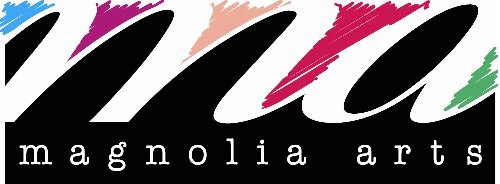 